Πρόσκληση σε σειρά βιωματικών σεμιναρίων   σε GIS και ORIENTEERING»θα θέλαμε να σας προσκαλέσουμε σε σειρά βιωματικών σεμιναρίων σε θέματα Γεωγραφικών Συστημάτων Πληροφοριών (GIS) και Αγωνιστικού προσανατολισμού (Orienteering)» που διοργανώνεται από το Τμήμα Πολιτικών Μηχανικών ΤΕ και Μηχανικών Τοπογραφίας & Γεωπληροφορικής ΤΕ του Τ.Ε.Ι. Κεντρικής Μακεδονίας,  μετά από πρόταση του Συλλόγου Καθηγητών Πληροφορικής  Σερρών , στους  χώρους του εργαστηρίου GIS (2ος όροφος) της Κατεύθυνσης Μηχανικών Τοπογραφίας & Γεωπληροφορικής ΤΕ  (ΝΕΑ ΚΤΙΡΙΑ, πτέρυγα Τοπογραφίας και Γεωπληροφορικής). Τα σεμινάρια θα πραγματοποιηθούν, σύμφωνα με το παρακάτω πρόγραμμα: 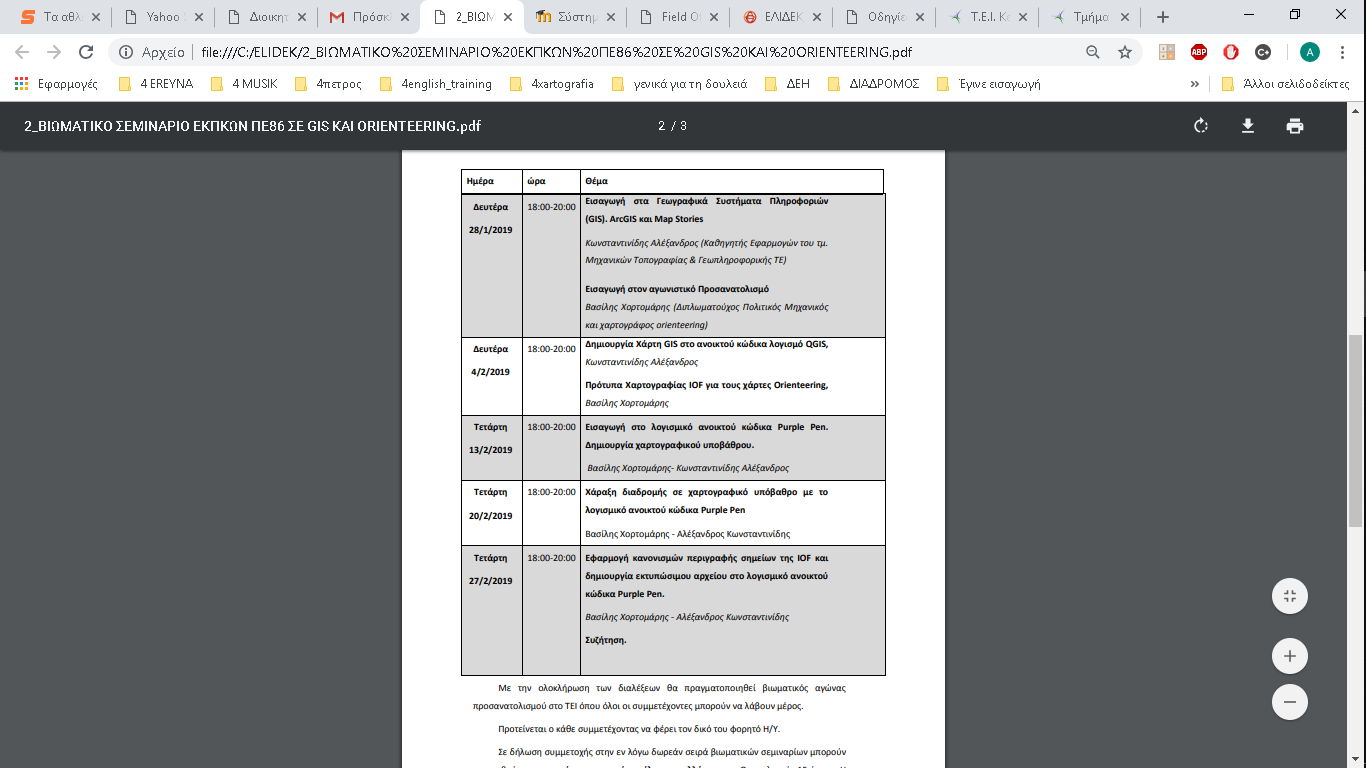 Στόχος της επιμόρφωσης αυτής θα είναι μία αρχική  γνωριμία με τα Γεωγραφικά Συστήματα Πληροφοριών (GIS) και τα λογισμικά ArcGIS και QGIS για την ανάπτυξη απλών χαρτών GIS που μπορούν να εφαρμοστούν στην τάξη στα πλαίσια του μαθήματος της πληροφορικής (με προσαρμογή είτε για Α/θμια είτε για Β/θμια εκπαίδευση). Επιπλέον στόχος της επιμόρφωσης θα είναι η γνωριμία με το άθλημα-δραστηριότητα του Αγωνιστικού Προσανατολισμού (Orienteering), τα πρότυπα χαρτογραφίας σύμφωνα με την Παγκόσμια Ομοσπονδία Προσανατολισμού (IOF), και το λογισμικό Purple Pen για την χάραξη διαδρομής προσανατολισμού σε χάρτη και τον σχεδιασμό μαθήματος Orienteering.Με την ολοκλήρωση των διαλέξεων θα πραγματοποιηθεί βιωματικός αγώνας προσανατολισμού στο χώρο του ΤΕΙ, όπου όλοι οι συμμετέχοντες μπορούν να λάβουν μέρος. ΔΗΛΩΣΗ ΣΥΜΜΕΤΟΧΗΣ στην ΔΩΡΕΑΝ σειρά βιωματικών σεμιναρίων, μπορεί οποιοσδήποτε να υποβάλλει, έως την ΠΑΡΑΣΚΕΥΗ 25/01/2019, στους:Αλέξανδρο Κωνσταντινίδη, akonsta@teicm.gr και Βασίλη Χορτομάρη, hortomaris_b@teemail.gr .Θέσεις : 15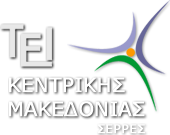 ΣΧΟΛΗ ΤΕΧΝΟΛΟΓΙΚΩΝ ΕΦΑΡΜΟΓΩΝ ΤΜΗΜΑ ΠΟΛΙΤΙΚΩΝ ΜΗΧΑΝΙΚΩΝ ΤΕ  ΚΑΙ ΜΗΧΑΝΙΚΩΝ ΤΟΠΟΓΡΑΦΙΑΣ και ΓΕΩΠΛΗΡΟΦΟΡΙΚΗΣ ΤΕ, ΚΑΤΕΥΘΥΝΣΗ ΤΟΠΓΟΡΑΦΙΑΣ ΚΑΙ ΓΕΩΠΛΗΡΟΦΟΡΙΚΗΣ 